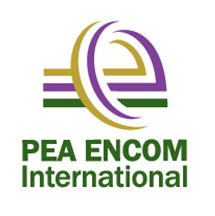 ใบคำร้องขอขึ้นทะเบียนผู้ประกอบการ (Vendor List)  เขียนที่			             	   วันที่	   เดือน		พ.ศ		เรื่อง    ขอขึ้นทะเบียนผู้ประกอบการ (Vendor List) เรียน  รักษาการ กรรมการผู้จัดการใหญ่ บริษัท พีอีเอ เอ็นคอม อินเตอร์เนชั่นแนล จำกัดข้าพเจ้า (บริษัท/ห้าง/ร้าน) 	โดย นาย/นาง/นางสาว                                                                                                       ตั้งอยู่เลขที่ 	ถนน                           แขวง/ตำบล	เขต/อำเภอ                           จังหวัด                    โทรศัพท์                    โทรสาร 	             E-mail                          	มีความประสงค์จะขอขึ้นทะเบียนผู้ประกอบการ (Vendor List) กับ บริษัท พีอีเอ เอ็นคอม อินเตอร์เนชั่นแนล จำกัด ในประเภทกิจกรรมงานงานติดตั้งระบบผลิตพลังงานแสงอาทิตย์งานบำรุงรักษาระบบผลิตพลังงานแสงอาทิตย์(โปรดทำเครื่องหมาย √ ตามประเภทกิจกรรมงานที่ประสงค์จะขอขึ้นทะเบียนผู้ประกอบการ) โดยได้ยื่นเอกสารหลักฐานต่างๆ มาเพื่อประกอบการพิจารณาด้วยแล้ว ดังนี้1.	หลักฐานนิติบุคคล❑1.1 หนังสือรับรองนิติบุคคลจากกรมพัฒนาธุรกิจการค้า กระทรวงพาณิชย์ ที่ออกให้   ไม่เกิน 3 เดือนพร้อมสำเนาบัญชีรายชื่อผู้ถือหุ้น ❑1.2 สำเนาหนังสือบริคณห์สนธิ (รวม บอจ.5)❑1.3 สำเนาทะเบียนการค้าของกรมสรรพากร (ภ.พ.20)❑1.4 ภาพถ่ายแผนที่แสดงที่ตั้งสถานประกอบการและโครงสร้างองค์กร ❑1.5 สำเนาทะเบียนบ้านที่ตั้งสถานประกอบการหรือสำเนาหนังสือสัญญาเช่า2.	หลักฐานผู้บริหารและบุคลากร (พนักงานประจำบริษัท/ห้าง/ร้าน) ❑2.1 สำเนาใบรับรองวุฒิการศึกษา (ผู้บริหาร)❑2.2 สำเนาใบอนุญาตการประกอบวิชาชีพวิศวกรรมควบคุม (ก.ว.)❑     2.2.1 มีใบอนุญาตประเภทนิติบุคคล❑     2.2.2 มีใบอนุญาตประเภทบุคคล❑2.3 สำเนาใบอนุญาตการประกอบวิชาชีพเจ้าหน้าที่ความปลอดภัยในการทำงาน❑2.4 สำเนาสัญญาจ้างลูกจ้าง/บุคลากร❑2.5 สำเนาหลักฐานการหักภาษีเงินได้ ภ.ง.ด.1 หรือ ภ.ง.ด.33.	หลักฐานฐานะการเงิน❑3.1 หนังสือแสดงทุนจดทะเบียน❑3.2 หนังสือรับรองเครดิตหรือหนังสือแสดงฐานะความมั่นคงทางการเงิน จากธนาคารหรือสถาบันการเงิน❑3.3 งบการเงินที่มีการรับรองโดยผู้สอบบัญชีรับอนุญาตรับรอง ไม่น้อยกว่า 3 ปีล่าสุดติดต่อกัน ก่อนวันยื่นคำขอขึ้นทะเบียน4. หลักฐานประวัติผลงานที่เกี่ยวข้องตามประเภทกิจกรรมงาน (ผลงานที่ไม่เกิน 5 ปี) ดังนี้❑4.1 สำเนาหลักฐานผลงานโครงการ❑4.2 ผลงานจากส่วนราชการหรือรัฐวิสาหกิจ ให้ใช้หนังสือรับรองผลงานที่ออกให้          โดยส่วนราชการ หรือรัฐวิสาหกิจ นั้นๆ พร้อมสำเนาคู่สัญญา❑4.3 ผลงานจากเอกชน ให้ใช้หนังสือรับรองผลงานและสำเนาสัญญาจ้างพร้อมหลักฐานการชำระภาษี ของงานจ้างตามสัญญานั้น❑4.4 หนังสือรับรองผลงานจาก การไฟฟ้าส่วนภูมิภาค หรือบริษัท พีอีเอ เอ็นคอมฯ (ถ้ามี)	5. แบบใบคำร้อง Solar-Vendor List-02 และ Solar-Vendor List-036.	หลักฐานอื่นๆ ที่ประสงค์จะแสดง❑6.1	                                	   	   	   	   	   	❑6.2	      	      	   	   	   	   	   	   	   	ขอแสดงความนับถือ	(ลงชื่อ)......................................................................ผู้ยื่นขอทะเบียน(.......................................................................)กรรมการผู้มีอำนาจลงนาม	     ประทับตราบริษัท